CO TO JEST ZESPÓŁ I DLACZEGO WARTO TWORZYĆ ZESPOŁYZespół to mała liczba osób o uzupełniających się umiejętnościach, mających wspólny cel, system wartości i podejście, za które wszyscy czują się odpowiedzialni.Praca każdego zespołu, działu, komórki, sekcji jest kluczem do sukcesu w funkcjonowaniu urzędu. Stworzenie efektywnego zespołu nie jest rzeczą prostą i łatwą. Suma wybitnych indywidualności nie staje się automatycznie wybitną grupą. Ludzie napotykają wiele barier we wzajemnej współpracy, a pierwszą z nich i najbanalniejszą jest to, że umiejętność pracy zespołowej nie jest tym, co rozwija się w trakcie standardowej edukacji.  CECHY DOBREGO ZESPOŁUEfektywna i przyjazna komunikacja między członkami zespołuOtwarta i szczera wymiana informacji, myśli i ideiTwórczy stosunek do pracy zespołowej, jednakowy dla wszystkich członkówAtmosfera zaufania i otwartościPoczucie przynależności do zespołuPełne wzajemne zaangażowanie w osobisty rozwój i sukces pozostałych członków, jak również w osiąganie wspólnych celówUwieńczone sukcesem poszukiwanie sposobów stałego doskonalenia metod i wyników.Wysoka kreatywnośćUmiejętność rozwiązywania najtrudniejszych, najbardziej delikatnych problemów 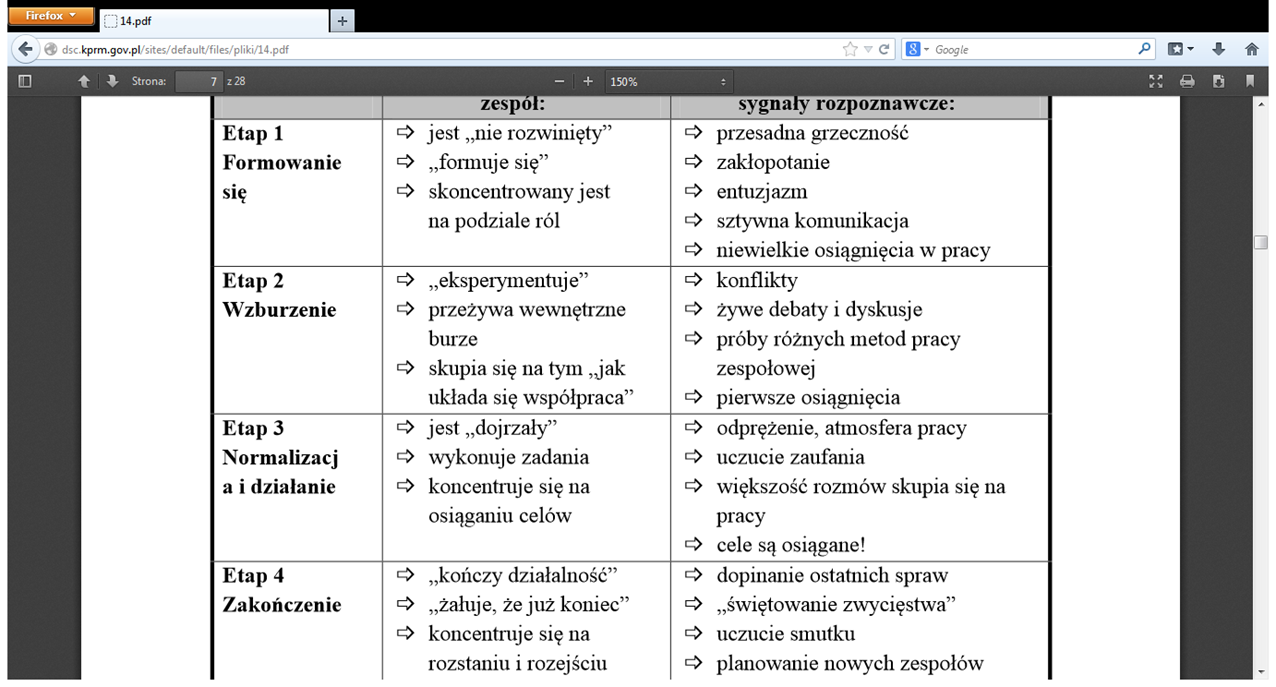 Im jaśniejszy jest cel i sposób jego realizacji, tym bardziej jednostka czuje się związana z grupą zadaniową,Im jaśniejszy jest cel i wyraźniej określony sposób jego osiągnięcia, tym chętniej osoby wykonują polecenia grupowe.Wykorzystanie zasobów :Ostatecznym celem zespołów jest efektywność. Dlatego zespół musi wykorzystywać zasoby, jakimi dysponuje, co oznacza tworzenie takiego środowiska, w którym każdy z członków zespołu będzie mógł i chciał wykorzystać swój potencjał. Zaufanie i rozwiązywanie konfliktów:Ludzie nie pracują ze sobą płynnie. W wielu sytuacjach pracy zespołowej muszą pojawić się kontrowersje. Dlatego zdolność do rozpoznania i otwartego rozwiązania konfliktu jest dla zespołu warunkiem koniecznym. Procedury i kontrolaZespoły potrzebują procedur, które regulują ich działania. Mogą to być proste ustalenia co do przebiegu spotkań zespołu, ale także mogą to być skomplikowane procedury realizacji zadań. Sam zespół powinien decydować o tym, jaki rodzaj kontroli będzie dla niego najlepszy.Efektywna komunikacja interpersonalnaRozwój zespołu zależy od umiejętności wzajemnego komunikowania się jego członków. Najlepsze wskaźniki efektywności komunikowania to wzajemne słuchanie i bazowanie na pomysłach innych. Komunikowanie takie opiera się na samoregulacji, która daje każdemu równą szansę na uczestniczenie w dyskusji.Cechy efektywnego zespołuZespół radzi sobie z konfliktami, rozwiązuje je w sposób otwarty Satysfakcja z dobrze wykonanych zadańZaangażowanie wszystkich członków zespołu na podobnym poziomieDobra organizacja pracyPoczucie humoruDocenianie informacji zwrotnejWzajemna sympatiaWzajemna pomocDocenianieWspólny cel lub zadanieCechy nieefektywnego zespołuNieudolność, niezaradność, ślamazarnośćIndywidualizmRóżne cele poszczególnych członków zespołuRóżne poziomy intelektualne i fizyczneAntagonizmyBłędy w zarządzaniuNadmierna rywalizacja w grupieKlimat zespołuKlimat zespołu jest to atmosfera, w jakiej pracują jego członkowie. Ważnymi aspektami klimatu zespołu są:•zaufanie,•zwartość,•dawanie wsparcia. Zwiększanie spoistości zespołu•Zbudowanie silnej tożsamości grupowej•Odnoszenie się do członków zespołu przez  my i nas•Docenianie zespołu, jako całości, kiedy przedstawia się go osobom z zewnątrz lub innym grupom•Docenianie jednostek w zespole za ich wkład w realizację celów zespołu•Wspieranie zarówno różnic zdań, jak i zgodności poglądów poprzez zachęcanie do otwartości i wolności wyrażania myśli•Wyznaczanie zespołowi jasnych i osiągalnych celów: